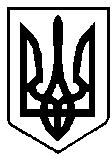                                                  УКРАЇНА                                                                       ВАРАСЬКА МІСЬКА РАДА                                          РІВНЕНСЬКОЇ ОБЛАСТІ	       Восьме скликання	            (четверта сесія)         Р І Ш Е Н Н Я23 грудня 2020 року			                                  № 92Про реорганізацію комунальної установи «Кузнецовський міський методичний кабінет закладів освіти» Кузнецовської міської ради шляхом перетворення у Вараський центр професійного розвитку педагогічних працівників Вараської міської радиЗ метою створення центру професійного розвитку педагогічних працівників Вараської міської ради, відповідно до абзацу другого частини третьої статті 52 Закону України «Про повну загальну середню освіту», Закону України "Про державну реєстрацію юридичних осіб, фізичних осіб-підприємців та громадських формувань", статей 104-108 Цивільного кодексу України, частини п’ятої статті 57 Господарського кодексу України, частини третьої та четвертої статті 36 Кодексу законів про працю України, враховуючи Постанову Кабінету Міністрів України від 29.07.2020 № 672 «Деякі питання професійного розвитку педагогічних працівників», керуючись пунктом 30 частини першої статті 26, частиною першою статті 59 Закону України «Про місцеве самоврядування в Україні» Вараська міська радаВ И Р І Ш И Л А :1. Реорганізувати комунальну установу «Кузнецовський міський  методичний кабінет закладів освіти» Кузнецовської міської ради шляхом перетворення у Вараський центр професійного розвитку педагогічних працівників Вараської міської ради.2. Створити комісію з реорганізації комунальної установи «Кузнецовський міський методичний кабінет закладів освіти» Кузнецовської міської ради шляхом перетворення у Вараський центр професійного розвитку педагогічних працівників Вараської міської ради згідно з додатком 1.3. Доручити голові комісії з реорганізації (перетворення):1) забезпечити здійснення усіх організаційно-правових заходів, пов'язаних з припиненням юридичної особи шляхом реорганізації (перетворення), відповідно до вимог законодавства;2) в установленому порядку протягом трьох робочих днів з дати прийняття цього рішення письмово повідомити орган, що здійснює державну реєстрацію, про прийняття рішення щодо припинення юридичної особи шляхом реорганізації (перетворення) та подати необхідні документи для внесення до Єдиного державного реєстру юридичних осіб та фізичних осіб-підприємців відповідних записів;3) подати в установленому порядку на затвердження міській раді передавальний акт;4) вжити інших заходів, пов’язаних з реорганізацією закладу в порядку, визначеному чинним законодавством України.4. Установити строк заявлення кредиторами своїх вимог до юридичної особи, що припиняється шляхом реорганізації, два місяці з дня опублікування повідомлення про рішення щодо припинення юридичної особи.5. Вараський центр професійного розвитку педагогічних працівників Вараської міської ради є правонаступником всіх прав та обов’язків комунальної установи «Кузнецовський міський методичний кабінет закладів освіти» Кузнецовської міської ради з моменту внесення запису до Єдиного державного реєстру юридичних осіб, фізичних осіб-підприємців та громадських формувань про припинення останньої.6. Затвердити Статут Вараського центру професійного розвитку педагогічних працівників Вараської міської ради згідно з додатком 2.7. Затвердити граничну чисельність працівників Вараського центру професійного розвитку педагогічних працівників Вараської міської ради згідно з додатком 3.8. Працевлаштування працівників комунальної установи «Кузнецовський міський методичний кабінет закладів освіти» Кузнецовської міської ради здійснити шляхом переводу на посади працівників Вараського центру професійного розвитку педагогічних працівників Вараської міської ради за їх згодою.9. Затвердити Порядок проведення  конкурсного відбору на посаду  директора Вараського центру професійного розвитку педагогічних працівників Вараської міської ради області згідно з додатком 4.10. Затвердити Порядок проведення конкурсного відбору на посади педагогічних працівників Вараського центру професійного розвитку педагогічних працівників Вараської міської ради згідно з додатком 5.11. Визначити уповноваженим органом управління Вараським центром професійного розвитку педагогічних працівників Вараської міської ради – управління освіти виконавчого комітету Вараської міської ради.12. Уповноважити В.о. директора Вараського центру професійного розвитку педагогічних працівників Вараської міської ради подати документи для здійснення дій щодо державної реєстрації юридичної особи - Вараського центру професійного розвитку педагогічних працівників Вараської міської ради13. Управлінню освіти виконавчого комітету Вараської міської ради  (Олені КОРЕНЬ):1) затвердити штатний розпис Вараського центру професійного розвитку педагогічних працівників Вараської міської ради в межах затвердженої граничної чисельності працівників відповідно до чинного законодавства;2) забезпечити проведення конкурсу на посаду директора Вараського центру професійного розвитку педагогічних працівників Вараської міської ради.14. Фінансовому управлінню (Валентині ТАЦЮК) щорічно передбачати фінансування видатків на утримання  Вараського центру професійного розвитку педагогічних працівників Вараської міської ради.15. Визнати такими, що втратили чинність, рішення  Кузнецовської міської ради від 11.07.2014 № 1488 «Про затвердження Статуту комунальної установи «Кузнецовський міський методичний кабінет закладів освіти» Кузнецовської міської ради», від 27.12.2013 № 1104 «Про створення комунальної установи «Кузнецовський міський методичний кабінет закладів освіти» Кузнецовської міської ради.16. Контроль за виконанням рішення покласти на заступника міського голови з питань діяльності виконавчих органів ради згідно розподілу функціональних обов’язків та постійну депутатську комісію з гуманітарних питань, дитячої, молодіжної політики та спорту (гуманітарна).      Міський голова                                                                       Олександр МЕНЗУЛ